г. Киров							1 февраля 2010 годаАКТпередачи во временное пользование материальных ценностейНастоящим актом устанавливается передача от АНО «Институт проектирования инновационных моделей образования» МОУ средней общеобразовательной школе №18 г. Кирова во временное пользование 7 комплектов компьютерной техники без установленного программного обеспечения, обладающих следующими характеристи-ками:Celeron 1100МГц + ОЗУ 128Мб + HDD 40Гб + монитор Samsung 753DFX + k/m*Celeron 1100МГц + ОЗУ 128Мб + HDD 20Гб + монитор Scan 107SE + k/mCeleron 1200МГц + ОЗУ 128Мб + HDD 40Гб + монитор Scan 115GS + k/mCeleron 1200МГц + ОЗУ 128Мб + HDD 40Гб + монитор Kraftway 117SF + k/mCeleron 1200МГц + ОЗУ 128Мб + HDD 40Гб + монитор Samsung 753S + k/mCeleron 1200МГц + ОЗУ 128Мб + HDD 40Гб + монитор Samsung 551S + k/mCeleron 1200МГц + ОЗУ 128Мб + HDD 20Гб + монитор Kraftway117SF + k/m(*  k/m = клавиатура + мышь) Оборудование передается безвозмездно для использования в образовательном процессе школы на неопределенный срок.  Директор института:				К.А. КолесниковДиректор школы:					Т.Г. Богданова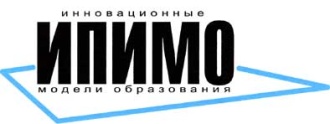 АНО «Институт проектирования инновационных моделей образования»610004, г. Киров, ул. Р.Люксембург, 30тел. (8332)46-23-08, факс (8332)38-57-65www.model-edu.ru, ipimo@list.ru  ОГРН 1083400000861, ИНН 4345244421